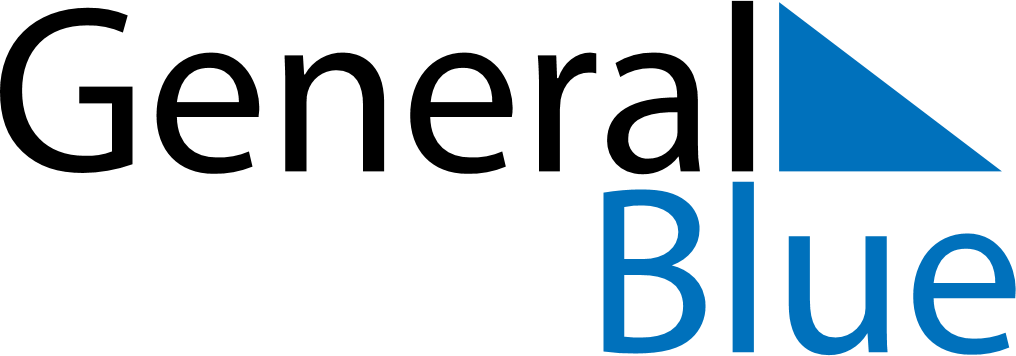 May 2021May 2021May 2021BrazilBrazilMONTUEWEDTHUFRISATSUN12Labour Day3456789Mother’s Day10111213141516171819202122232425262728293031